                                    ПРИОРИТЕТНЫЙ ПРОЕКТ      «ФОРМИРОВАНИЕ СОВРЕМЕННОЙ ГОРОДСКОЙ СРЕДЫ»                                    ИТОГИ  ОБЩЕСТВЕННЫХ ОБСУЖДЕНИЙ         10 января 2020 года  общественной комиссией проведено  расширенное   заседание  по общественному  обсуждению дизайн – концепций будущего благоустройства общественных  территорий, подлежащих благоустройству в 2020 году в рамках реализации муниципальной программы  «Формирование современной городской  среды на территории Рославльского городского поселения Рославльского района Смоленской области».         Для обсуждения  были представлены, в виде слайдов, эскизные   дизайн- проекты общественных территорий, ставших лидерами  в рейтинговом голосовании,  проходившем 19.12.2019 года.         Презентацию  проводил  главный специалист Комитета по строительству и архитектуре Администрации  муниципального образования  «Рославльский район» Смоленской области А.В. Крюков.          По результатам обсуждений приняты   следующие решения:         1.Пешеходная зона (тротуар) по ул. Красноармейская (участок от 4-Красноармейского переулка  - до 1-го пер.Маяковского (светофор 34мкр-н) - внести  дополнения в дизайн- проект с учетом поступивших предложений, привлечь ИП в данном районе к благоустройству прилегающих территорий.        2.  Площадь Бенардоса с прилегающей территорией МБУ Культурный центр "Юбилейный" (2 этап):- внести  дополнения в дизайн- проект с учетом поступивших предложений,         3. Пешеходная зона  (тротуар) по ул. Б. Смоленская  (участок- до 6 Смоленского переулка). - дизайн- проект принять за основу.        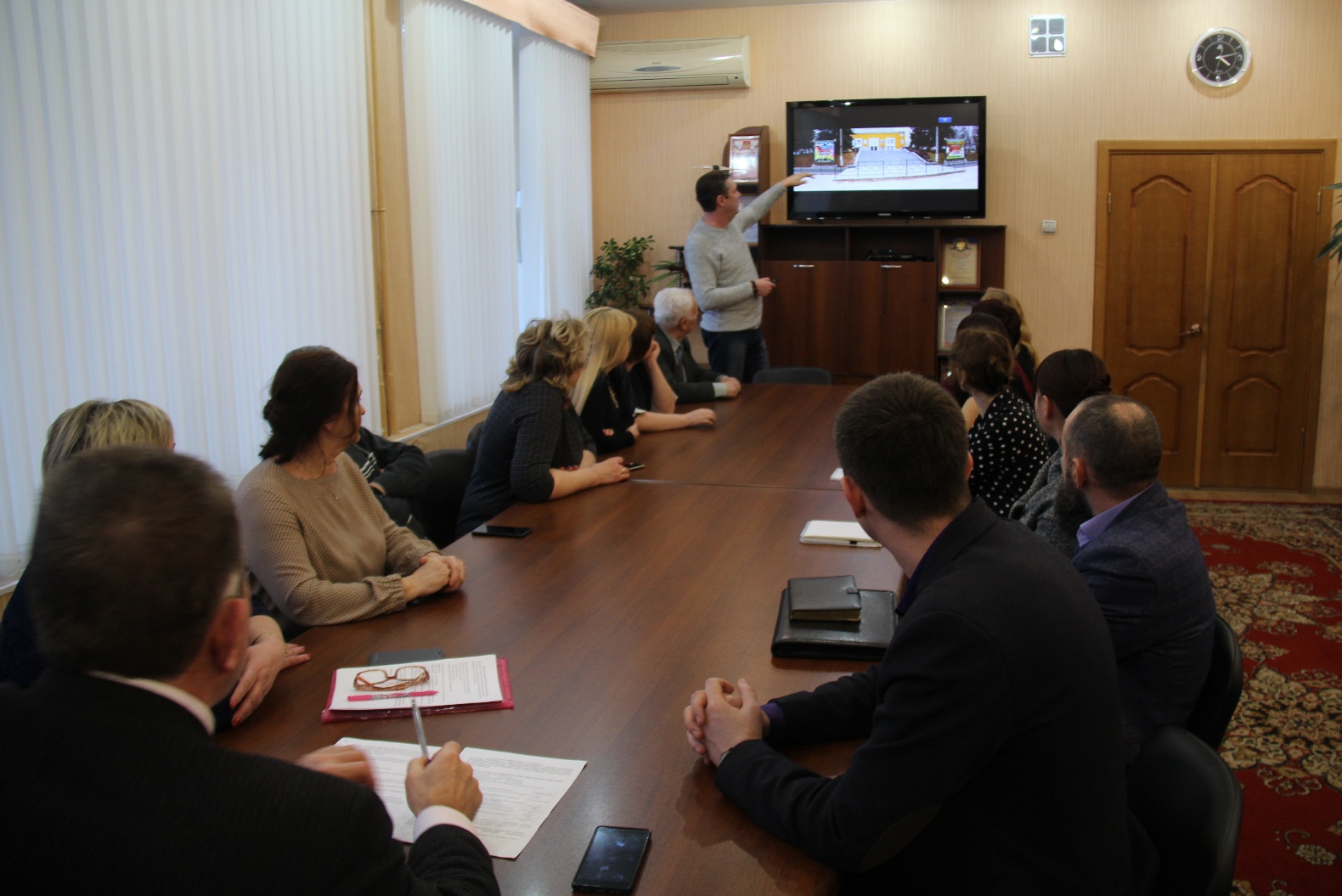 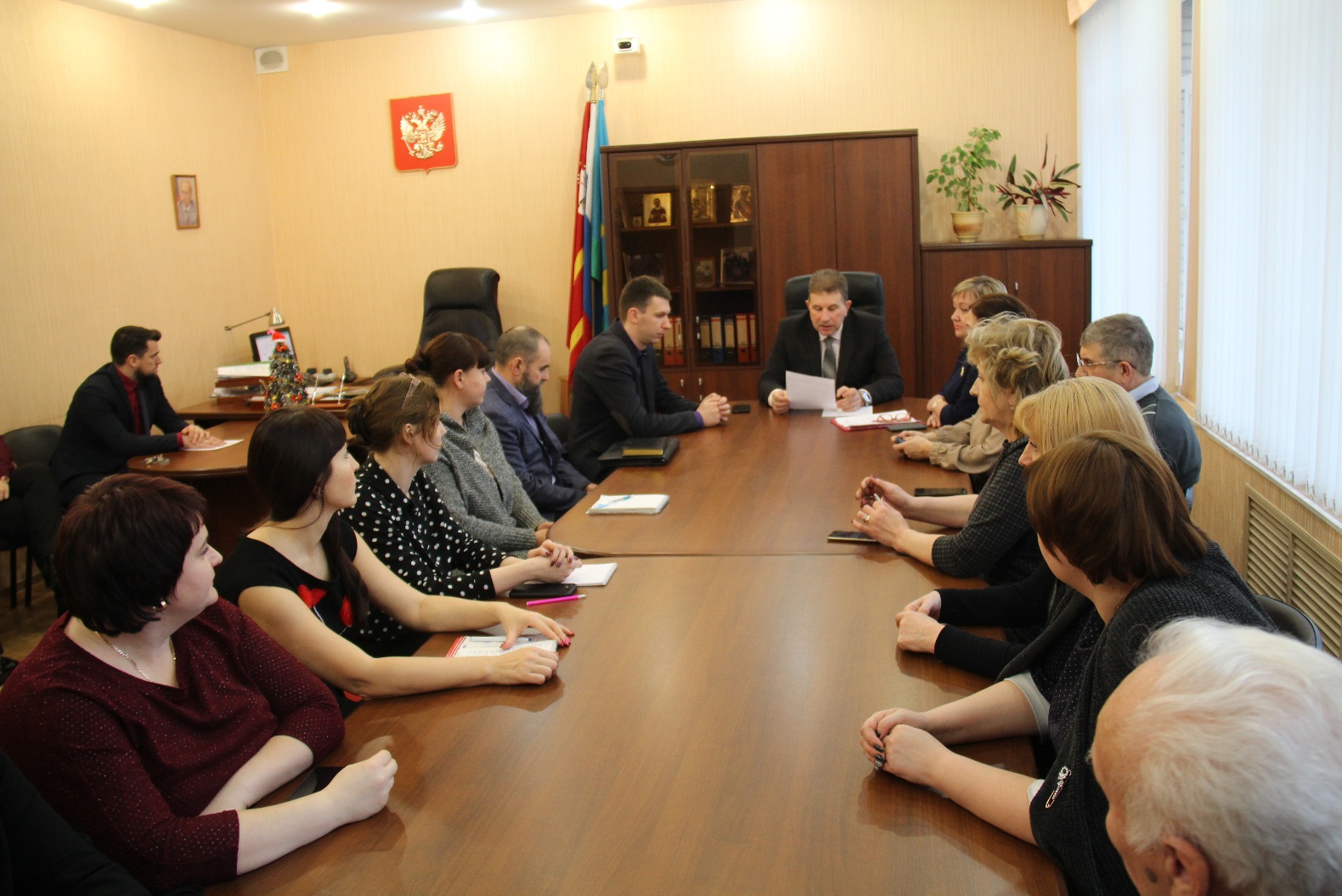 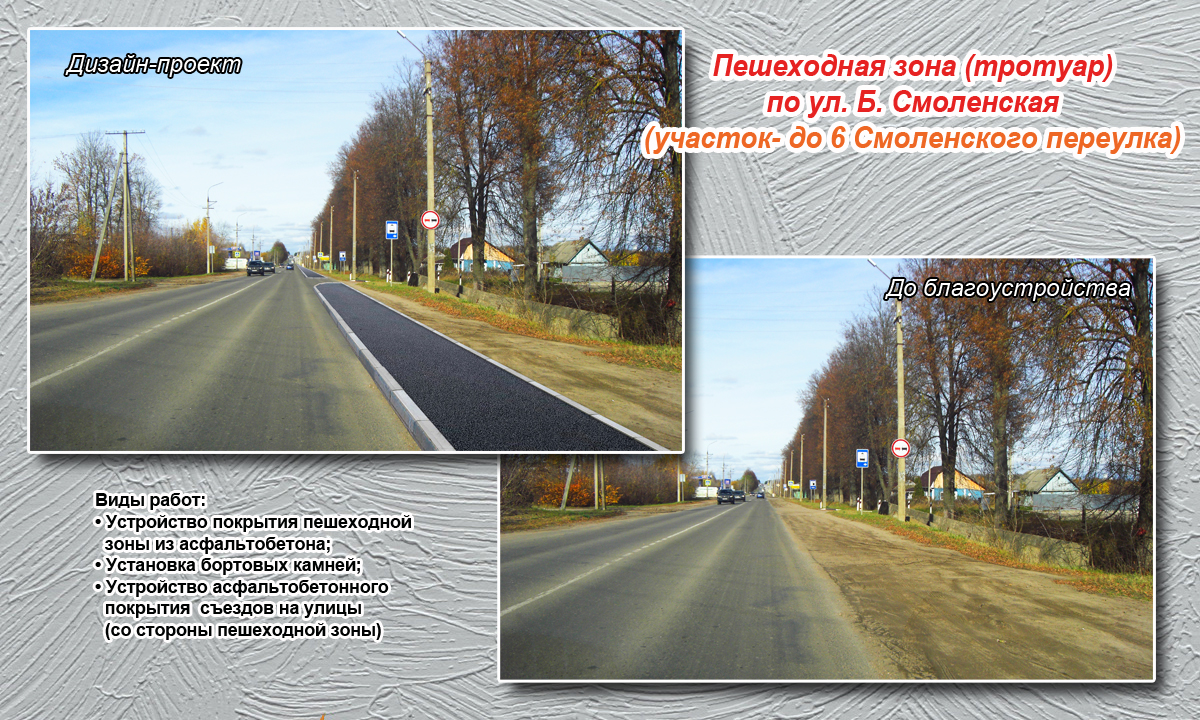 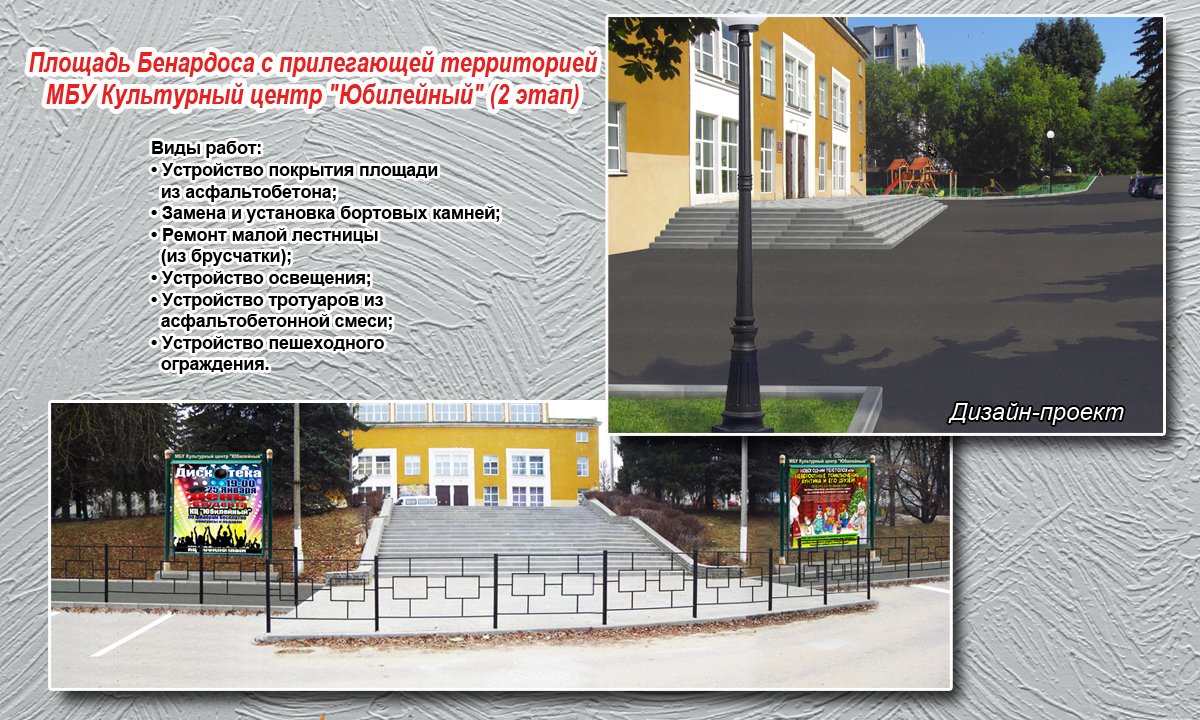 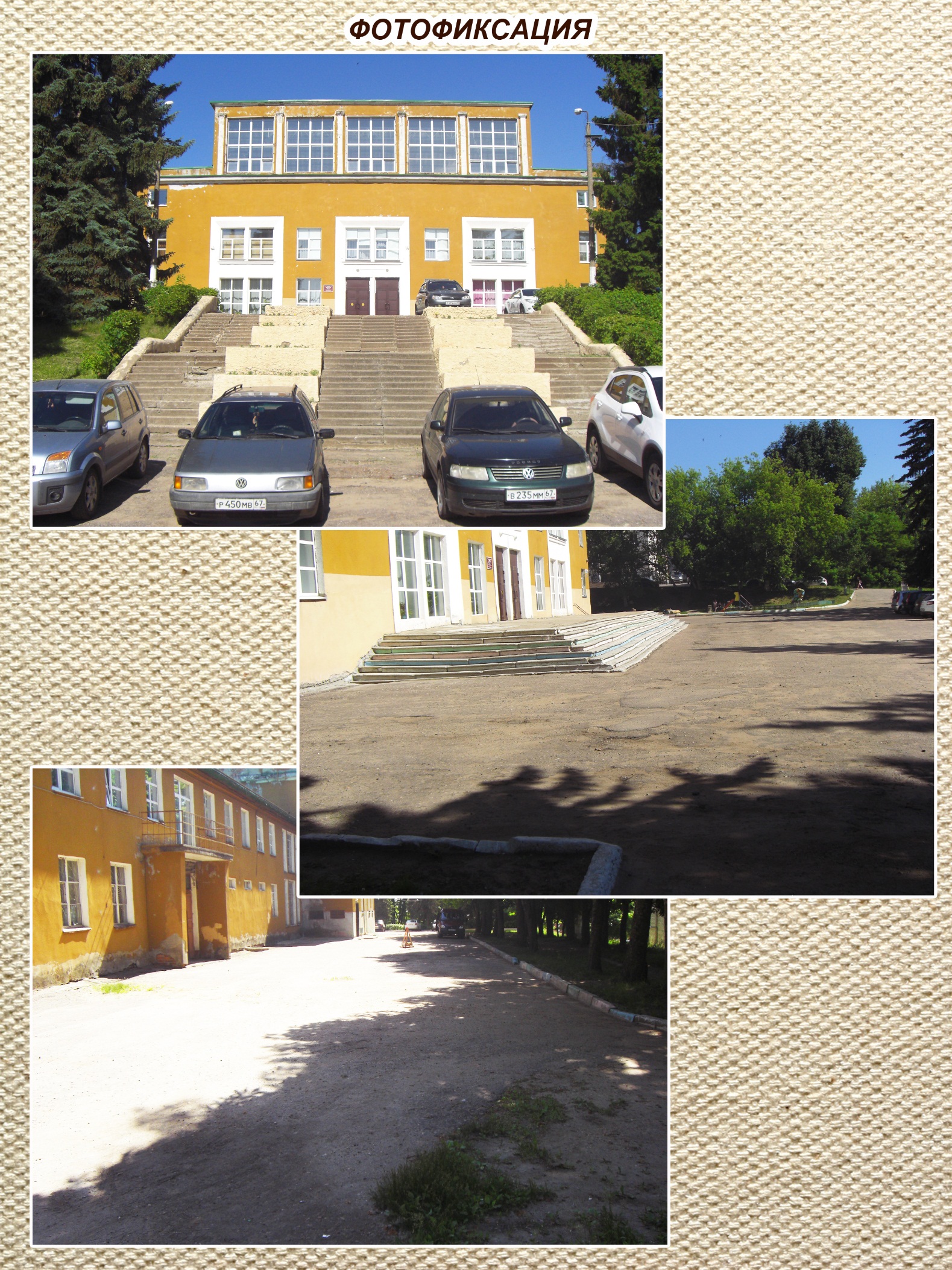 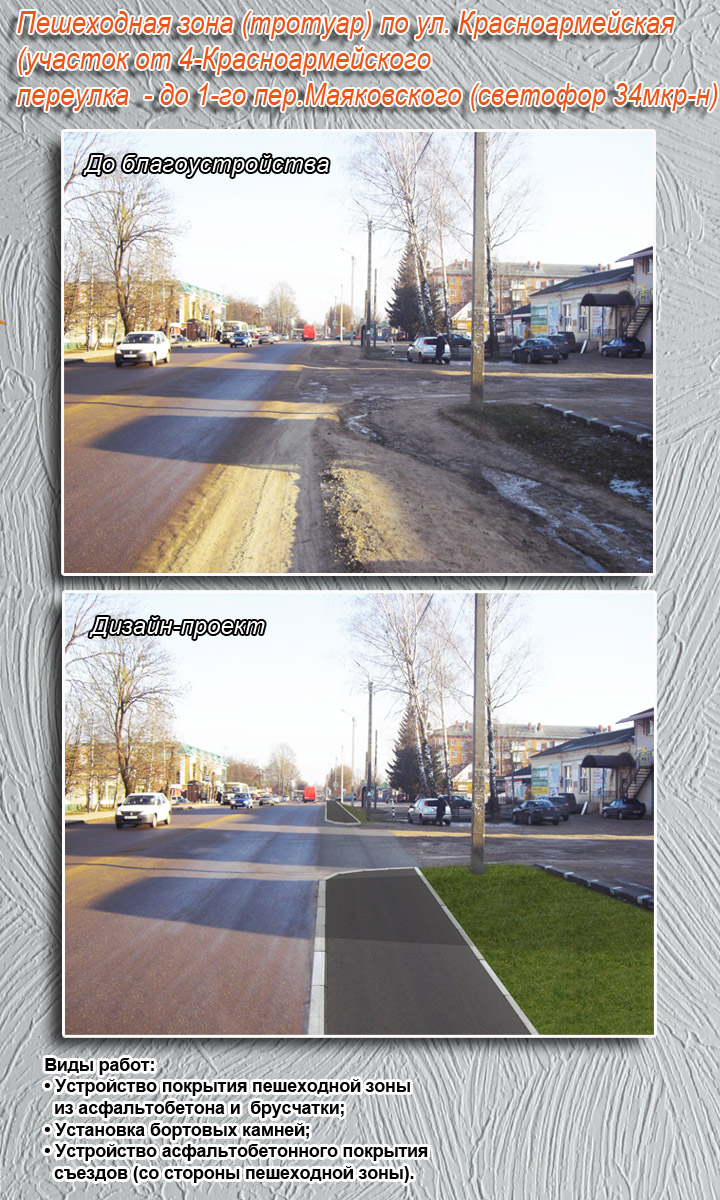 